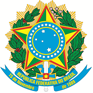 MINISTÉRIO DA EDUCAÇÃOUNIVERSIDADE FEDERAL RURAL DO SEMI-ÁRIDOANEXO III - FORMULÁRIO PARA INTERPOSIÇÃO DE RECURSO (Não preencher manualmente)IDENTIFICAÇÃO DO SOLICITANTE DO RECURSO	Nome:RECURSO	Mossoró,              	de                                  	de 20            	Assinatura do candidato(a): 								